Приложение № 3Протокол итогового заседания жюриНаименование проекта  II Открытый межзональный фестиваль-конкурс юных пианистов  «Шаг к мастерству»Дата проведения 19 декабря 2015г.Присутствовали:  Председатель жюри: Е.В. Клочкова Члены жюри:  Е.К. Меркульева                             Д.А. Людков                            Т.Я. Подрабинек Решение жюриПо итогам обсуждения выступлений участников и подсчетов голосов присудить призовые места следующим участникам  II Открытого межзонального фестиваля-конкурса юных пианистов  «Шаг к мастерству»   (указывать ФИО участника, дату рождения (день, месяц, год), преподавателя. образовательное или другое учреждение, присуждаемое место)      Младшая возрастная группа Исакова Вероника,04.03.2007г., преп. Петинова Татьяна Викторовна, МУДО «ДМШ» г.о.Дзержинский- Лауреат II степени.Ильичева Елизавета,11.10.2007г., преп. Рубан Татьяна Григорьевна, МАУДО  «ДМШ» г.о. Электросталь – Лауреат II степени.Хен Мария, 30.06.2006г., преп. Трошина Нина Николаевна, МУДО «Купавинская ДМШ» - Лауреат II степени.Абатурова Анастасия, 11.01.2008г., преп. Огнева Юлия Ивановна, МАУДО «ДМШ» г.о.Электросталь.- Лауреат III степени.Егоров Даниил, 28.12.2006г., преп.Федорова Светлана Анатольевна, МБУДО Новогородковская ДШИ «Лира», Одинцовский р-н.- Лауреат III степени.Еремеев Константин, 02.01.2008г., преп. Андрианова Екатерина Петровна, МУДО «ДМШ им.Ж. И. Андреенко»- Лауреат III степени.Сплавская Евгения, 07.02.2006г., преп.Смирнова Татьяна Викторовна, МУ ДО «Ногинская ДШИ» - Лауреат III степени.Судоплатова Екатерина,25.09.2006г., преп. Коршунова Надежда Семёновна, МУДО «Ногинская ДШИ»- Лауреат III степени.Баланова Полина, 15.04.2009г., преп. Сенчук Наталия Михайловна, МУДО «Электроуглинская ДМШ»- Дипломант.Рублёва Алина, 28.02.2006г., преп. Дубровина Наталия Ивановна, МУДО«ДМШ» Павлово-Посадского района- Дипломант.Саргсян Рита, 20.12.2006г., преп. Сорокина Елена Геннадьевна, МУ ДО «Ногинская ДШИ»- Дипломант.Страхова  Арина, 15.08.2006г., преп. Пашухина Татьяна Александровна, МУДО«ДМШ» Павлово-Посадского района- Дипломант.Субботин Александр, 11.09.2008г., преп. Горбунова Ольга Олеговна, МУ ДО «Детская музыкальная школа» г. Дзержинский – Дипломант.Щербаков Владимир,16.07.2006г., преп. Шенина Людмила Арвидовна, МУ ДО «Ногинская ДШИ»- Дипломант.Харитонова Анастасия, 30.06.2007г., преп.Сенчук Наталия Михайловна,  МУДО «Электроуглинская ДМШ»- Дипломант.Янгирова Дарья, 07.05.2008г., преп. Македонская Татьяна Юрьевна, Хоровая школа «Подлипки» им. Б.А. Толочкова г. Королева- Дипломант.Голышева Ольга, 03.10.2006г., преп Македонская Татьяна Юрьевна, Хоровая школа «Подлипки» им. Б.А. Толочкова г. Королева – Специальный приз «Надежда» от Центра поддержки и развития современного искусства им. А. Караманова.Душанина Екатерина, 25.08.2005г., преп. Беляева Елена Петровна, МУДО «Купавинская ДМШ»- Специальный приз за исполнение пьесы Л.Моцарта БуррэНаруллина Эмилия, 19.09.2006г., преп. Гайдукова Ирина Владимировна, МУДО «Дубровская ДМШ»- Специальный приз за исполнение полифонического произведения.Токарева Полина, 19.08.2006г., преп. Коваленко Наталья Михайловна, МАУДО «ДМШ №2» г. Реутов - Специальный приз за  исполнение этюда.              Средняя возрастная группа.Овдиенко Максим  21.09.2003г. преп. Ильинская Светлана Александровна, МУДО«ДМШ» Павлово-Посадского района- Лауреат I степени.Жукова Олеся, 26.08.2003г., преп. Сенчук Наталия Михайловна, МУДО «Электроуглинская ДМШ» - Лауреат I степени.Мягкова Ульяна, 27.02.2014г., преп. Рубан Татьяна Владимировна, МАУДО «ДМШ» г.о. Электросталь– Лауреат II степени.Зуева Ирина, 23.10.2005г., преп. Тафинцева Инна Ефимовна, МАУДО Одинцовская ДШИ «Классика» г. Одинцово– Лауреат III степени.Гордеева Дарья, 23.04.2004г., преп. Тафинцева Инна Ефимовна, МАУДО Одинцовская ДШИ «Классика» г. Одинцово- Дипломант.Федосеева Екатерина, 03.09.2004г., преп. Смирнова Татьяна Викторовна, МУ ДО « Ногинская ДШИ» - Дипломант.Сорокина Арина, 23.01.2003г., преп. Иванова Мария Викторовна, МУ ДО«Купавинская ДМШ» - Дипломан.Трошкин Никита, 10.06.2004г., преп. Алексеева Ирина Алексеевна, МУ ДО «Обуховская ДМШ» п. Обухово- Специальный приз от Центра поддержки и развития современного искусства им. А. Караманова.Щипунов Персей, 23.06.2006г., преп. Махалина Наталья Олеговна, МОУДОД «ДШИ» г. Фрязино- Специальный приз за исполнение пьесы А.Хачатуряна «Музыкальная картина».Череватова Лариса,08.11.2005г., преп. Шуполовская Татьяна Николаевна МБУ ДО «Куровская ДМШ» г.Куровское.- Специальный приз за исполнение полифонического произведения.Старшая возрастная группа.Тыртова Анастасия, 16.11.2001г., преп. Зимина Людмила Юрьевна, МУДО «ДМШ им.Ж. И. Андреенко» -Лауреат III степени.Базулкина Владлена,19.01.2001г., преп. Бабаянц Ирина Сергеевна, МУ ДО «Ногинская ДШИ» - Дипломант.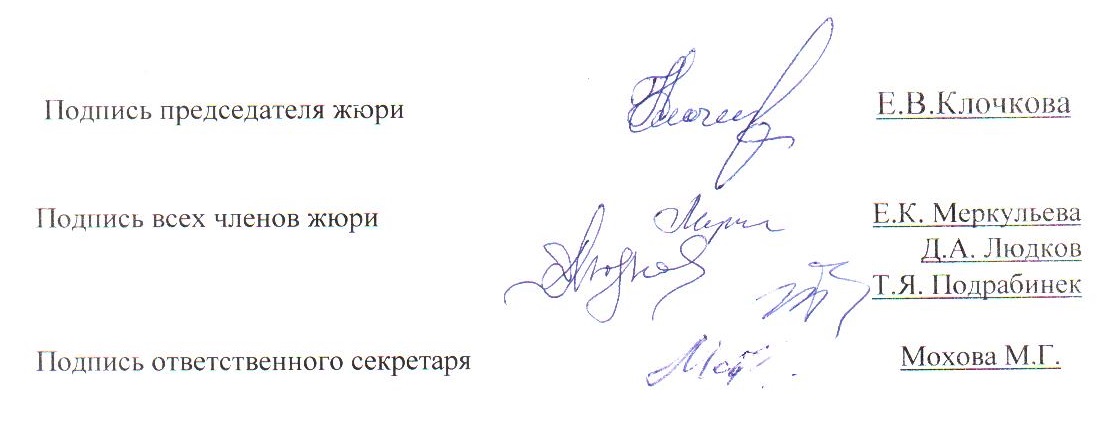 Приложение № 4ОТЧЕТ по итогам проведения   II Открытого межзональногофестиваля-конкурса юных пианистов  «ШАГ К МАСТЕРСТВУ»I. ВРЕМЯ, МЕСТО ПРОВЕДЕНИЯ:II. ОБЩИЕ СТАТИСТИЧЕСКИЕ ДАННЫЕ:III. АНАЛИЗ ПРОВЕДЕНИЯ КОНКУРСА:          Во Втором Открытом межзональном фестивале-конкурсе юных пианистов «Шаг к мастерству» приняли участие учащиеся ДМШ, ДШИ, относящихся к  Коломенской, Пушкинской, Химкинской, Электростальской зонам методического руководства. Это является основным параметром соответствия заявленному статусу фестиваля-конкурса. По статистическим данным большинство участников являются учащимися ДМШ и ДШИ Ногинского методического объединения Электростальской зоны методического руководства. Количество поданных заявок на участие было оптимальным для проведения конкурсных прослушиваний в один день, регламент проведения фестиваля-конкурса не нарушен. По окончанию конкурсных прослушиваний был проведен круглый стол, председатель и члены жюри выразили благодарность за профессиональную работу преподавателям, подготовивших призеров фестиваля-конкурса,  дали методические рекомендации.         Участникам фестиваля конкурса представилась замечательная возможность исполнить конкурсную программу на новом концертном рояле премиум класса фирмы YAMAHA. Организаторами фестиваля-конкурса был подготовлен информационный баннер, подарки для призеров - декоративные изделия из стекла ручной работы в виде нотки с наименованием конкурса, сувениры в виде ёлочных украшений. Фестиваль-конкурс прошел при информационной поддержке Ногинского телевидения, районной газеты «Волхонка», Ногинского радио.IV. ЖЮРИ:V. ЛАУРЕАТЫ, ДИПЛОМАНТЫ, ПРИЗЕРЫ:VI. УЧАСТНИКИ: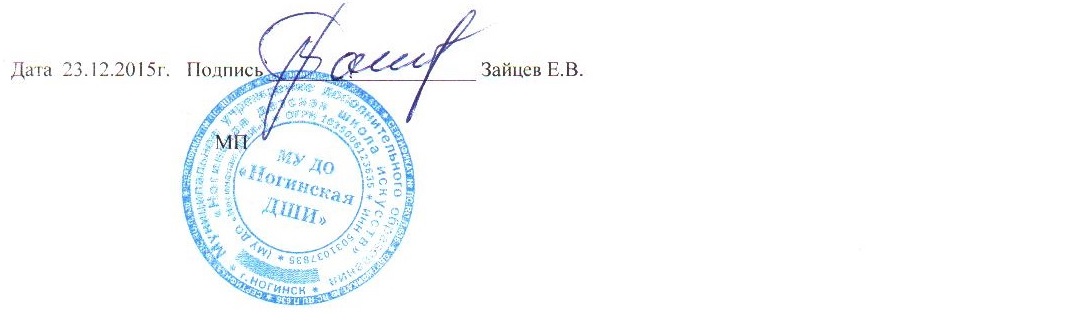 Дата проведенияМесто проведения (наименование учреждения)19.12.2015г.МУ ДО «Ногинская ДШИ»№ п/пНоминацияКол-во участников1.Сольное исполнительство на фортепиано (младшая группа)42 чел.2.Сольное исполнительство на фортепиано (средняя группа)26 чел.3.Сольное исполнительство на фортепиано (старшая группа)8 чел.№ п/пНоминацияМуниципальное образование 1Сольное исполнительство на фортепиано (младшая группа)г.Ногинск – 5 участниковг.о. Электросталь -  3 участникаг. Электроугли – 5 участниковг. Королев- 3 участникаг.Чехов -1 участникг. Дзержинский - 3 участникапос. Дуброво Ногинского муниципального р-на - 2 участникаг. Старая Купавна – 3 участникаг.о. Балашиха – 4 участникап. Ильинский Раменского р-на- 1 участникг. Химки -1 участник г. Реутов- 2 участникаг. Куровское – 2 участникаг. Королёв – 3 участника г. Одинцово- 1 участникг. Звенигород-1 участникг. Истра- 1 участникг. Павлово-Посад- 4 участника2Сольное исполнительство на фортепиано (средняя группа)г. Ногинск -5 участниковг. Электроугли – 1 участникг.о. Домодедово – 2 участникаг. Можайск- 1 участникг. Реутов- 2 участникаг.о. Черноголовка – 1 участникг.о. Электросталь -  1 участникг. Климовск -1 участникг.о. Красноармейск -1 участникг. Можайск -1 участникг. Куровское – 2 участникаг. Одинцово- 2 участникаг. Фрязино – 1 участникг. Истра- 3 участникаг. Красногорск – 1 участникг. Дзержинский - 1 участникпос. Дуброво Ногинского муниципального района - 1 участникг. Старая Купавна – 2 участникаг. Павлово-Посад- 1 участникпос. Обухово Ногинского муниципального района – 1 участник3.Сольное исполнительство на фортепиано (старшая группа)г. Ногинск – 2 участникаг.о. Балашиха – 2 участникаг.о. Электросталь -  2 участникаг. Можайск -1 участникг. Фрязино – 1 участникг. Старая Купавна – 1 участник№ п/пФИО полностьюЗваниеМесто работы1.Клочкова Елена ВикторовнаПочетный работник культуры г.Москвыдоцент, декан  факультета мировой музыкальной культуры ГКА им. МаймонидаГен.директор  Центра поддержки и развития современного искусства им.А. Караманова                                                           2.Меркульева Елена КонстантиновнаЗаслуженный работник культуры Московской области, преподаватель МОБМК им. А.Н.Скрябинапреподаватель по классу фортепиано МОБМК им. А.Н.Скрябина3. Людков Дмитрий Анатольевич.- ассистент профессора М.Федоровой кафедры специального фортепиано Московской Государственной Консерватории им. П.И. Чайковского, заведующий фортепианным отделением ГБОУ ДОД « ДМШ № 62 им. Н. Петрова» г. Москвы4.Подрабинек Татьяна ЯковлевнаЗаслуженный работник культуры МО, Отличник культуры РФ заведующая  фортепианной секцией Ногинского методического объединения, преподаватель по классу фортепиано высшей категории МУДО «ДМШ им. Ж.И. Андреенко» Обладатель Знаков: «За достижения в культуре РФ», «Благодарю» Губернатора МО                                                    № п/пГород, район               Школа               ШколаНоминацияФИО ученикаФИО преподавателя и концертмейстераПризовое место                                                               Младшая группа                                                               Младшая группа                                                               Младшая группа                                                               Младшая группа                                                               Младшая группа                                                               Младшая группа                                                               Младшая группа                                                               Младшая группаг.о.ДзержинскийМУДО «ДМШ»МУДО «ДМШ»Сольное исполнительство на фортепианоИсакова ВероникаПетинова Татьяна ВикторовнаЛауреат II степениг.о.Электросталь МАУДО «ДМШ»МАУДО «ДМШ»Сольное исполнительство на фортепианоИльичева ЕлизаветаРубан Татьяна ГригорьевнаЛауреат II степениг. Старая КупавнаМУ ДО «Купавинская ДМШ»МУ ДО «Купавинская ДМШ»Сольное исполнительство на фортепианоХен МарияТрошина Нина НиколаевнаЛауреат II степениг.о.ЭлектростальМАУДО «ДМШ»МАУДО «ДМШ»Сольное исполнительство на фортепианоАбатурова АнастасияОгнева Юлия ИвановнаЛауреат III степениг. ОдинцовоМБУДО Новогородковская ДШИ «Лира»МБУДО Новогородковская ДШИ «Лира»Сольное исполнительство на фортепианоЕгоров ДаниилФедотова Светлана АнатольевнаЛауреат III степениг.о. ЭлектростальМУДО «ДМШ им. Ж.И. Андреенко»МУДО «ДМШ им. Ж.И. Андреенко»Сольное исполнительство на фортепианоЕремеев КонстантинАндрианова Екатерина ПетровнаЛауреат III степениг. НогинскМУ ДО «Ногинская ДШИ»МУ ДО «Ногинская ДШИ»Сольное исполнительство на фортепианоСплавская ЕвгенияСмирнова Татьяна ВикторовнаЛауреат III степениг. НогинскМУ ДО «Ногинская ДШИ»МУ ДО «Ногинская ДШИ»Сольное исполнительство на фортепианоСудоплатова ЕкатеринаКоршунова Надежда СемёновнаЛауреат III степениг.ЭлектроуглиМУДО «Электроуглинская ДМШ»МУДО «Электроуглинская ДМШ»Сольное исполнительство на фортепианоБаланова ПолинаСенчук Наталия МихайловнаДипломантг.Павлово ПосадМУДО«ДМШ» Павлово-Посадского районаМУДО«ДМШ» Павлово-Посадского районаСольное исполнительство на фортепианоРублёва АлинаДубровина Наталия ИвановнаДипломантг.НогинскМУ ДО «Ногинская ДШИ»МУ ДО «Ногинская ДШИ»Сольное исполнительство на фортепианоСаргсян РитаСорокина Елена ГеннадьевнаДипломантг.Павлово ПосадМУДО«ДМШ» Павлово-Посадского районаМУДО«ДМШ» Павлово-Посадского районаСольное исполнительство на фортепианоСтрахова АринаПашухина Татьяна АлександровнаДипломантг. ДзержинскийМУДО «Детская музыкальная школа»МУДО «Детская музыкальная школа»Сольное исполнительство на фортепианоСубботин АлександрГорбунова Ольга ОлеговнаДипломантг. НогинскМУ ДО «Ногинская ДШИ»МУ ДО «Ногинская ДШИ»Сольное исполнительство на фортепианоЩербаков ВладимирШенина Людмила АрвидовнаДипломантг.ЭлектроуглиМУДО «Электроуглинская ДМШ»МУДО «Электроуглинская ДМШ»Сольное исполнительство на фортепианоХаритонова АнастасияСенчук Наталия МихайловнаДипломантг.КоролёвХоровая школа «Подлипки» им. Б.А. ТолочковаХоровая школа «Подлипки» им. Б.А. ТолочковаСольное исполнительство на фортепианоЯнгирова ДарьяМакедонская Татьяна ЮрьевнаДипломантг. КоролёвХоровая школа «Подлипки» им. Б.А. ТолочковаХоровая школа «Подлипки» им. Б.А. ТолочковаСольное исполнительство на фортепианоГолышева ОльгаМакедонская Татьяна ЮрьевнаСпециальный приз «Надежда» от Центра поддержки и развития современного искусства им. А. Карамановаг. Старая КупавнаМУ ДО «Купавинская ДМШ»МУ ДО «Купавинская ДМШ»Сольное исполнительство на фортепианоДушанина ЕкатеринаБеляева Елена ПетровнаСпециальный приз за исполнение пьесы Л.Моцарта Буррэг.Ногинск-9 (п.Дуброво)МУДО» Дубровская ДМШ»МУДО» Дубровская ДМШ»Сольное исполнительство на фортепианоНаруллина ЭмилияГайдукова Ирина ВладимировнаСпециальный приз за исполнение полифонического произведенияг.РеутовМАУДО «ДМШ №2»МАУДО «ДМШ №2»Сольное исполнительство на фортепианоТокарева ПолинаКоваленко Наталья МихайловнаСпециальный приз за исполнение этюдаСредняя группаСредняя группаСредняя группаСредняя группаСредняя группаСредняя группаСредняя группаСредняя группаг.Павлово Посадг.Павлово ПосадМУДО«ДМШ» Павлово-Посадского районаСольное исполнительство на фортепиано Овдиенко МаксимИльинская Светлана АлександровнаЛауреат I степениг. Электроуглиг. ЭлектроуглиМУ ДО «Электроуглинская ДМШ»Сольное исполнительство на фортепиано Жукова ОлесяСенчук Наталия Михайловна НиколаевнаЛауреат I степени г.Электросталь г.ЭлектростальМАУДО «ДМШ»Сольное исполнительство на фортепиано Мягкова УльянаРубан Татьяна ВладимировнаЛауреат  II степени г. Одинцово    г. Одинцово   МАУДО Одинцовская ДШИ «Классика»Сольное исполнительство на фортепиано Зуева ИринаТафинцева Инна ЕфимовнаЛауреат  III степени г. Одинцово    г. Одинцово   МАУДО Одинцовская ДШИ «Классика»Сольное исполнительство на фортепианоГордеева ДарьяТафинцева Инна ЕфимовнаДипломантг. Ногинскг. НогинскМУ ДО«Ногинская ДШИ»Сольное исполнительство на фортепиано Федосеева ЕкатеринаСмирнова татьяна ВикторовнаДипломантг. Старая Купавнаг. Старая КупавнаМУ ДО «Купавинская ДМШ»Сольное исполнительство на фортепиано Сорокина АринаИванова Мария ВикторовнаДипломант  п.Обухово     п.Обухово   МУДО «Обуховская ДМШ»Сольное исполнительство на фортепиано Трошкин НикитаАлексеева Ирина АлексеевнаСпециальный приз от Центра поддержки и развития современного искусства им. А. Карамановаг. Фрязино  г. Фрязино  МОУДОД «ДШИ»Сольное исполнительство на фортепиано Щипунов ПерсейМахалина Наталья ОлеговнаСпециальный приз за исполнение пьесы А.Хачатуряна «Музыкальная картина» г. Куровское  г. Куровское МБУ ДО «Куровская ДМШ»Сольное исполнительство на фортепиано Череватова ЛарисаШуполовская Татьяна НиколаевнаСпециальный приз за исполнение полифонического произведенияСтаршая группаСтаршая группаСтаршая группаСтаршая группаСтаршая группаСтаршая группаСтаршая группаСтаршая группаг. Электростальг. ЭлектростальМУ ДО «ДМШ им. Ж.И. Андреенко»Сольное исполнительство на фортепиано Тыртова АнастасияЗимина Людмила ЮрьевнаЛауреат III степениг. Ногинскг. НогинскМУ ДО«Ногинская ДШИ»Сольное исполнительство на фортепианоБазулкина ВладленаБабаянц Ирина СергеевнаДипломант№ п/пГород, район         ШколаНоминацияФИО ученикаФИО преподавателя и концертмейстера                                                                                   Младшая группа                                                                                   Младшая группа                                                                                   Младшая группа                                                                                   Младшая группа                                                                                   Младшая группа                                                                                   Младшая группа1г. о. ХимкиМАОДО «Центральная ДШИ»Сольное исполнительство на фортепианоБожьева Екатеринапреп.Дроздова Лариса Владимировна2г. ЭлектроуглиМУДО «Электроуглинская ДМШ»Сольное исполнительство на фортепианоБотанова Евгенияпреп. Сенчук Наталия Михайловна3г. КуровскоеМБУДО «Куровская ДМШ»Сольное исполнительство на фортепианоБулдачёва Алисапреп.Хусаинова Юлия Робертовна4г.Павлово-ПосадМУДО«ДМШ» Павлово-Посадского районаСольное исполнительство на фортепианоГорбунева Анастасияпреп. Уляшина Людмила Григорьевна5г. БалашихаМБУДО «ДШИ №5»Сольное исполнительство на фортепианоГрибова Натальяпреп. Гончаренко Ирина Николаевна6г.о. БалашихаМБУДО «ДШИ №1 им. Г.В. Свиридова»Сольное исполнительство на фортепианоГусева Юлияпреп.Шакина Ия Александровна7г. КуровскоеМБУДО «Куровская  ДМШ»Сольное исполнительство на фортепианоКалачёва Викторияпреп.Хусаинова Юлия Робертовна8г. ИстраМОУДОД «ДШИ «Вдохновение»»Сольное исполнительство на фортепианоКанашева Аннапреп. Шуполовская Татьяна Николаевна9г.о. БалашихаМБУДО  «ДШИ №4»Сольное исполнительство на фортепианоКаткова Дарьяпреп. Имангулова Ирина Наиловна10г. НогинскМУ ДО «Ногинская ДШИ»Сольное исполнительство на фортепианоКостров Ильяпреп. Мохова Майя Геннадьевна11г.о. ДзержинскийМУДО «ДМШ»Сольное исполнительство на фортепианоМазильникова Аннапреп. Петинова Татьяна Викторовна12г. Электроугли    МУДО «Электроуглинская ДМШ»Сольное исполнительство на фортепианоМакарейчук Ангелина       преп. Одинцова Татьяна Владимировна13гор. Ногинск-9(п.Дуброво)МУДО «Дубровская ДМШ»Сольное исполнительство на фортепианоМаслов Филипппреп. Яковенко Татьяна Михайловна14г.о. КоролёвМБУДО "ДХШ "Подлипки" им. Б.А. Толочкова»  Сольное исполнительство на фортепианоМолочаева Лилияпреп. Македонская Татьяна Юрьевна15г.Павлово-ПосадМУДО«ДМШ»Сольное исполнительство на фортепианоМухалова Аннапреп. Збарская Ашхэн Николаевна  16г.ЭлектроуглиМУДО «Электроуглинская ДМШ»Сольное исполнительство на фортепианоМяктинов Никитапреп. Сенчук Наталия Михайловна17г.РеутовМАУДО «ДМШ №2» Сольное исполнительство на фортепианоНечаева Ольгапреп. Коваленко Наталья Михайловна18п.Ильинский Раменского районаМУДО «ДШИ»Сольное исполнительство на фортепианоОрлова Элеонорапреп. Овчиянц Амалия Григорьевна  19г.о. БалашихаМБУДО  «ДШИ №4»Сольное исполнительство на фортепианоРоманова Анастасияпреп. Имангулова Ирина Наиловна  20г. Старая КупавнаМУ ДО «Купавинская ДМШ»Сольное исполнительство на фортепианоСмирнова Анастасияпреп. Нечаева Людмила Евгеньевна21г. ЧеховМБУДО «ЧДШИ»Сольное исполнительство на фортепианоТаничева Анастасияпреп. Корюкина Ирина Николаевна22г. ЗвенигородМОУДОД «Звенигородская ДМШ им. С. И. Танеева»Сольное исполнительство на фортепианоШубина Маринапреп. Рычкова Наталья Юрьевна                                                                                  Средняя группа                                                                                  Средняя группа                                                                                  Средняя группа                                                                                  Средняя группа                                                                                  Средняя группа                                                                                  Средняя группа23г.о. ДзержинскийМУ ДО «ДМШ»Сольное исполнительство на фортепианоВоляндо Анастасияпреп. Рапатюк Наталия Александровна24г.РеутовМАУДО «ДМШ №2»Сольное исполнительство на фортепианоГиниятуллина Эвелинапреп. Кольчевская Наталья Ивановна25г. НогинскМУ ДО «Ногинская ДШИ»Сольное исполнительство на фортепианоГлобин Сергейпреп. Смирнова Ирина Александровна26г. КлимовскМБОУДО «ДМШ г. Климовска»Сольное исполнительство на фортепианоЕмушинцева Аннапреп. Попкова Ирина Николаевна27г. Старая КупавнаМУДО«Купавинская ДМШ»Сольное исполнительство на фортепианоЗеткин Федорпреп. Трошина Нина Николаевна28г. НогинскМУ ДО «Ногинская ДШИ»Сольное исполнительство на фортепианоКайбышева Азалияпреп. Смирнова Ирина Александровна29г. ИстраМБУДО «Истринская ДМШ»Сольное исполнительство на фортепианоКаспарян Дианапреп. Голубкова Татьяна Владимировна30г. КрасногорскМУ ДО «Красногорская ДМШ»Сольное исполнительство на фортепианоКлетнова Александрапреп. Еникеева Раиса Асхатовна31г. НогинскМУ ДО «Ногинская ДШИ»Сольное исполнительство на фортепианоКостанян Мерипреп. Смирнова Татьяна Викторовна32г. НогинскМУ ДО « Ногинская ДШИ»Сольное исполнительство на фортепианоКострова Олесяпреп.Зайцев Евгений Владимирович33г.РеутовМАУДО «ДМШ №2»Сольное исполнительство на фортепианоКутузова Алисапреп. Кольчевская Наталья Ивановна34г. КуровскоеМБУ ДО «Куровская  ДМШ»Сольное исполнительство на фортепианоКытин Олегпреп. Бодрова Мария Анатольевна35г.о. КрасноармейскМБОУДОД ДМШСольное исполнительство на фортепиано Монахова Дарьяпреп. Федотова Елена Петровна36г. ИстраМБУДО «Истринская ДМШ»Сольное исполнительство на фортепианоСенютина Валерияпреп. Шуполовская Татьяна Николаевна37г. МожайскМБУ ДО «ДМШ №1»Сольное исполнительство на фортепианоФедоренко Дарьяпреп. Шелест Марина Николаевна38г. ИстраМОУДОД «ДШИ «Вдохновение»»Сольное исполнительство на фортепиано Шуполовская Иринапреп. Шуполовская Татьяна Николаевна                                                                                    Старшая группа                                                                                    Старшая группа                                                                                    Старшая группа                                                                                    Старшая группа                                                                                    Старшая группа                                                                                    Старшая группа39г.о. БалашихаМБУДО «ДШИ №5»Сольное исполнительство на фортепиано Багаева Анастасияпреп. Гончаренко Ирина Николаевна40г.о. ЭлектростальМУДО «ДМШ им. Ж.И. Андреенко»Сольное исполнительство на фортепиано Бочарова Марияпреп. Доманская Марина Николаевна41г. МожайскМБУ ДО «ДМШ №1»Сольное исполнительство на фортепиано Илюлин Иванпреп. Шелест Марина Николаевна42г. БалашихаДШИ №1 им. Г.В. СвиридоваСольное исполнительство на фортепиано Тарасова Марияпреп. Шакина Ия Александровна43г. Старая КупавнаМУДО«Купавинская ДМШ»Сольное исполнительство на фортепиано Третьякова Софьяпреп. Трошина Нина Николаевна44г.НогинскМУ ДО «Ногинская ДШИ»Сольное исполнительство на фортепиано Федулов Дениспреп. Круглая Вера Григорьевна